 (Annexure 5A/7) 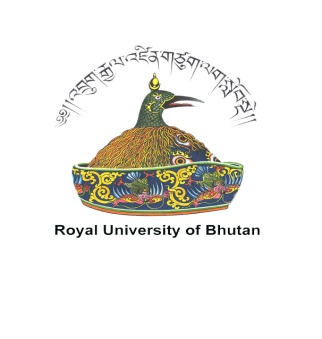 Interview Form (Deans): Viva VoceRoyal University of BhutanName of the candidate:   __________________________________________Place: 									Date: 					Name & Signature of the Committee member:ANNEXURE 5A/9ROYAL UNIVERSITY OF BHUTANDECLARATION OF CONFLICT OF INTERESTName:	_______________________________________Designation:_________________________________Official Address:_____________________________Declaration:I hereby declare that (please tick the relevant one):I DO NOT have any of my family member(s)/relative(s) appearing for the selection interview of ……………………………………………………..
I DO HAVE my family member(s)/relative(s) appearing for the selection interview of …………………………………………………………………….
	His/her details are:		Name:……………………………………………………..		CID No:……………………………………………………		Relationship to you:…………………………………..Signature:……………………………………				Date:……………………………….CriteriaFactorsMarksMarks awarded1.Personality  (10)1.1 Attitude, demeanor and confidence102.Language (20)2.1 Dzongkha   (Fluency, clarity & Vocabulary)102.Language (20)2.2 English (Fluency, clarity & Vocabulary)10 3. Leadership          & Management (50)(Knowledge, Skills & Understanding) 3.1 Experience(in organising and managing academic activities/events/clubs/ Programmes) 103. Leadership          & Management (50)(Knowledge, Skills & Understanding) 3.2 General  awareness  (awareness of the work situation and environment including challenges and opportunities)103. Leadership          & Management (50)(Knowledge, Skills & Understanding) 3.3 Openness to experience  (well developed and positive orientation towards learning)103. Leadership          & Management (50)(Knowledge, Skills & Understanding) 3.4 Analytical skills & promptness to comprehend issues(ability to respond and resolve issues as presented in the case)10 3. Leadership          & Management (50)(Knowledge, Skills & Understanding) 3.5 Initiative & Team Work (Importance the candidate places on initiative and teamwork)104.                     Academic  (20)4.1 Experience in Academic Leaderships (ability to maintain & implement academic regulations/guidelines, innovative approaches  to quality, teaching and learning in the college, including resource management)10For DAA only4.                     Academic  (20)4.2 Interest & the will (Assume the responsibility of the applied position and strive for excellence in maintenance and development of academic activities)10For DAA only4.                     Research  (20)4.1 Develop Research Capacity and establish institutional research linkages for the college (ability to lead in developing research policies and implementation of research projects for the college and establish institutional linkages with external organisations)10For DRIL only4.                     Research  (20)4.2 Interest & the will (Assume the responsibility of the applied position and strive for excellence in maintenance and development of research activities)10For DRIL only4.                     Students’ Affairs  (20)4.1 Management of students’ affairs (ability to manage & provide advisory services to students’ activities and maintain discipline and regulations along with the responsibilities for academic and research activities)10For DSA only4.2 Interest & the will (Assume the responsibility of the applied position and strive for excellence in maintenance and development of students’ activities)10For DSA only100